ФГСР (ГРАММАТИКА)Двадцатое апреля.Самостоятельная работа.1. Спиши. Поставь точки после каждого предложения.Охотник шёл по лесу вдруг из кустов выскочил заяц охотник выстрелил в зайца он промахнулся заяц убежал.ВСПОМНИ! Предложение выражает законченную мысль. После точки предложение начинаем писать с большой буквы.2. Из данных слов по схеме составь предложения.Кто?        Что делает (ют)?         Где?а) по, бродит, волк, лесу.б) деревом, сидит, под, лиса. в) огороде, на, ребята, работают.3. Запиши имена существительные  в два столбика.Одушевлённые                            Неодушевлённые                         Кто?                                                   Что?Тетрадь, кот, метель, облако, ворона, дождь, витамин, лошадь, корабль, Саша.ВСПОМНИ.Одушевлённые существительные обозначают людей, животных и отвечают на вопрос кто? Неодушевлённые существительные не обозначают людей и животных, отвечают на вопрос что? 4. Спиши и определи род и число имён существительных. Выдели окончания.Стол, комната, деревья, зеркало, окно, книги, тетрадь, дядя.ВСПОМНИ.Мужской род (он – мой). Женский род (она – моя). Средний род (оно- моё). Единственное число (ед. ч.) – один. Множественное число (мн. ч.) – много.        Мн. число рода не имеет.МАТЕМАТИКАВычисли.РАЗВИТИЕ РЕЧИЗапиши, какие предметы изображены на картинке  посередине, слева, справа. Определи род слов.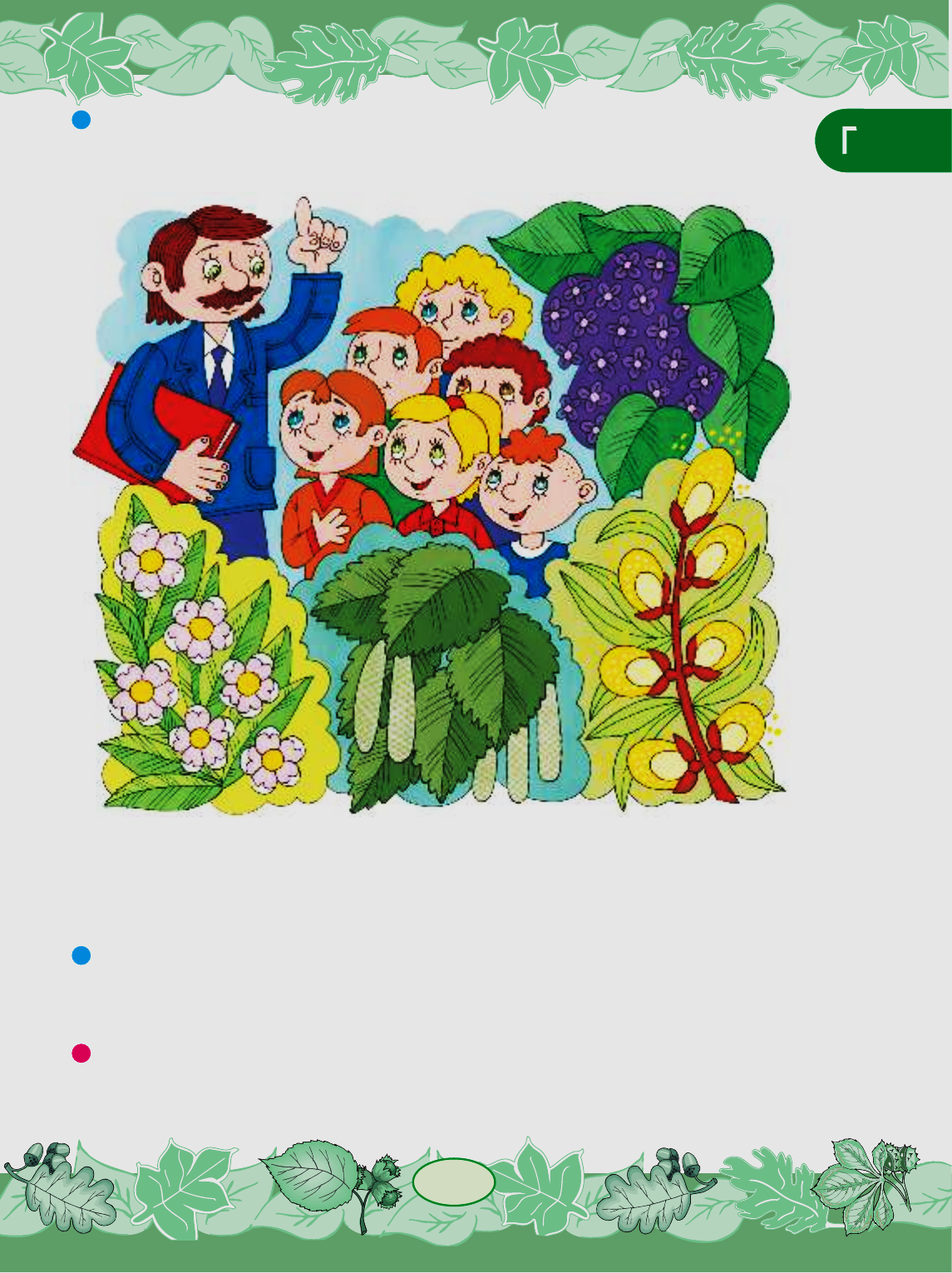 (Весенний парк. Парк. Экскурсия в парк.Прекрасная пора.)